О внесении изменений в состав административной комиссии муниципального образования «Можгинский район», утвержденный решением Совета депутатов муниципального образования «Можгинский район» от 12 декабря 2018 года №22.9В соответствии с Законом Удмуртской Республики от 17 сентября 2007 года №53-РЗ «Об административных комиссиях в Удмуртской Республике», решением Совета депутатов муниципального образования «Можгинский район» от 20 февраля 2019 года №23.6 «О Порядке формирования административной комиссии муниципального образования «Можгинский район», руководствуясь Уставом муниципального образования «Можгинский район»,СОВЕТ ДЕПУТАТОВ РЕШИЛ:Внести в состав административной комиссии муниципального образования «Можгинский район», утвержденный решением Совета депутатов муниципального образования «Можгинский район» от 12 декабря 2018 года №22.9 «Об утверждении состава административной комиссии муниципального образования «Можгинский район» следующие изменения:- вывести из состава административной комиссии Нестерева Виталия Федоровича;- ввести в состав Евдокимова Константина Дмитриевича – главного специалиста-эксперта отдела сельского хозяйства Управления по устойчивому развитию села.        г. Можга17 февраля 2021 года         № ____Проект вносит:Глава муниципального образования «Можгинский район»                                                                                                               А. Г. ВасильевСогласовано:Председатель Совета депутатов муниципального Образования «Можгинский район»                                                                                        Г. П. КорольковаЗаместитель начальника отдела организационно-кадровойи правовой работы - юрисконсульт                                                                                        Н. В. ЩеклеинаПояснительная запискак проекту решения Совета депутатов «О внесении изменений в состав административной комиссии муниципального образования «Можгинский район», утвержденный решением Совета депутатов муниципального образования «Можгинский район» от 12 декабря 2018 года №22.9»Данный проект разработан в соответствии с  Законом Удмуртской Республики от 17 сентября 2007 года №53-РЗ «Об административных комиссиях в Удмуртской Республике». В соответствии с Порядком формирования административной комиссии муниципального образования «Можгинский район» (далее – Порядок формирования комиссии), утверждённым решением Совета депутатов муниципального образования «Можгинский район» от 20 февраля 2019 года №23.6., Администрацией муниципального образования «Можгинский район» 19 января 2021 года на официальном сайте муниципального образования «Можгинский район» (www.mozhga-rayon.ru) в информационно-телекоммуникационной сети «Интернет» опубликовано сообщение о приеме предложений для назначения новых членов комиссии.В Администрацию муниципального образования «Можгинский район» поступило заявление от кандидата в члены административной комиссии Евдокимова Константина Дмитриевича. К заявлению о назначении членом административной комиссии приложены документы, предусмотренные Порядком формирования административной комиссииВ связи с кадровыми изменениями предлагается вывести из состава административной комиссии Нестерева Виталия Федоровича и ввести в состав комиссии Евдокимова Константина Дмитриевича – главного специалиста-эксперта отдела сельского хозяйства Управления по устойчивому развитию села в качестве члена комиссии. Глава муниципального образования «Можгинский район»                                                                                      А. Г. Васильев СОВЕТ ДЕПУТАТОВМУНИЦИПАЛЬНОГО ОБРАЗОВАНИЯ«МОЖГИНСКИЙ РАЙОН»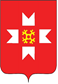 «МОЖГА  ЁРОС»МУНИЦИПАЛ КЫЛДЫТЭТЫСЬДЕПУТАТЪЁСЛЭН КЕНЕШСЫ                                 ПРОЕКТ Председатель Совета депутатовмуниципального образования  «Можгинский район»Г. П. КорольковаГлава муниципального образования«Можгинский район»                                                                А. Г. Васильев